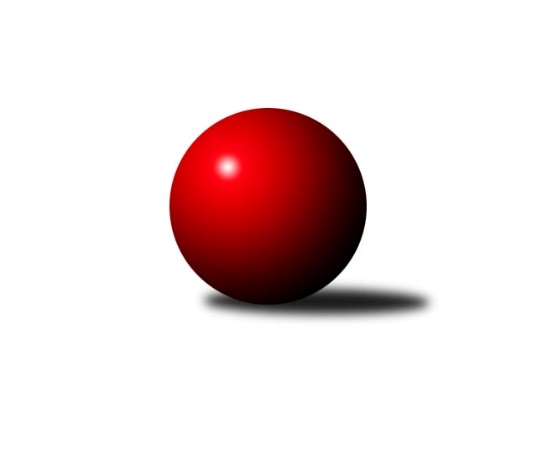 Č.15Ročník 2016/2017	12.2.2017Nejlepšího výkonu v tomto kole: 2742 dosáhlo družstvo: KK Minerva Opava ˝B˝Krajský přebor MS 2016/2017Výsledky 15. kolaSouhrnný přehled výsledků:TJ Spartak Bílovec ˝A˝	- TJ Sokol Sedlnice ˝B˝	5:3	2603:2584	7.0:5.0	26.11.TJ VOKD Poruba ˝A˝	- TJ Sokol Bohumín˝C˝	8:0	2573:2330	10.5:1.5	11.2.KK Hranice ˝A˝	- TJ Unie Hlubina˝B˝	6:2	2569:2369	9.0:3.0	11.2.TJ Sokol Bohumín ˝B˝	- TJ Nový Jičín ˝A˝	8:0	2587:2233	11.0:1.0	11.2.TJ Opava ˝C˝	- TJ VOKD Poruba ˝B˝	8:0	2479:2285	11.0:1.0	11.2.KK Minerva Opava ˝B˝	- Kuželky Horní Benešov		dohrávka		25.3.Tabulka družstev:	1.	TJ Sokol Bohumín ˝B˝	15	12	0	3	82.0 : 38.0 	112.0 : 68.0 	 2477	24	2.	TJ VOKD Poruba ˝A˝	15	12	0	3	80.5 : 39.5 	114.0 : 66.0 	 2531	24	3.	TJ Spartak Bílovec ˝A˝	15	11	0	4	75.5 : 44.5 	105.0 : 75.0 	 2520	22	4.	KK Minerva Opava ˝B˝	14	9	0	5	68.0 : 44.0 	93.5 : 74.5 	 2445	18	5.	KK Hranice ˝A˝	15	8	0	7	65.5 : 54.5 	91.5 : 88.5 	 2483	16	6.	Kuželky Horní Benešov	14	7	0	7	57.5 : 54.5 	87.0 : 81.0 	 2387	14	7.	TJ Unie Hlubina˝B˝	15	7	0	8	57.5 : 62.5 	86.5 : 93.5 	 2431	14	8.	TJ Sokol Bohumín˝C˝	15	7	0	8	51.5 : 68.5 	77.0 : 103.0 	 2398	14	9.	TJ Sokol Sedlnice ˝B˝	15	6	0	9	57.5 : 62.5 	90.0 : 90.0 	 2492	12	10.	TJ Opava ˝C˝	15	6	0	9	52.0 : 68.0 	89.0 : 91.0 	 2455	12	11.	TJ Nový Jičín ˝A˝	15	4	0	11	41.5 : 78.5 	70.5 : 109.5 	 2354	8	12.	TJ VOKD Poruba ˝B˝	15	0	0	15	23.0 : 97.0 	52.0 : 128.0 	 2342	0Podrobné výsledky kola:	 TJ Spartak Bílovec ˝A˝	2603	5:3	2584	TJ Sokol Sedlnice ˝B˝	Filip Sýkora	 	 240 	 229 		469 	 2:0 	 454 	 	228 	 226		Barbora Janyšková	Vladimír Štacha	 	 200 	 215 		415 	 1:1 	 421 	 	213 	 208		Renáta Janyšková	Antonín Fabík	 	 167 	 201 		368 	 0:2 	 427 	 	214 	 213		Michaela Tobolová	Milan Zezulka	 	 230 	 241 		471 	 2:0 	 421 	 	197 	 224		Klára Tobolová	Tomáš Binar	 	 239 	 251 		490 	 2:0 	 438 	 	219 	 219		Rostislav Kletenský	David Binar	 	 206 	 184 		390 	 0:2 	 423 	 	210 	 213		Ladislav Petrrozhodčí: Nejlepší výkon utkání: 490 - Tomáš Binar	 TJ VOKD Poruba ˝A˝	2573	8:0	2330	TJ Sokol Bohumín˝C˝	Jan Žídek	 	 215 	 207 		422 	 2:0 	 396 	 	205 	 191		Lucie Bogdanowiczová	Jiří Kratoš	 	 200 	 207 		407 	 2:0 	 373 	 	179 	 194		Jaroslav Klus	Martin Skopal	 	 217 	 228 		445 	 2:0 	 372 	 	197 	 175		Pavel Plaček	Jan Míka	 	 230 	 239 		469 	 2:0 	 408 	 	180 	 228		Stanislav Sliwka	Michal Bezruč	 	 188 	 211 		399 	 1:1 	 389 	 	194 	 195		Václav Kladiva	Petr Oravec	 	 230 	 201 		431 	 1.5:0.5 	 392 	 	191 	 201		Jan Stušrozhodčí: Nejlepší výkon utkání: 469 - Jan Míka	 KK Hranice ˝A˝	2569	6:2	2369	TJ Unie Hlubina˝B˝	Vratislav Kolář	 	 196 	 208 		404 	 1:1 	 429 	 	223 	 206		Petr Chodura	Jiří Terrich	 	 226 	 194 		420 	 2:0 	 402 	 	216 	 186		Radim Konečný	Petr Pavelka st	 	 214 	 244 		458 	 1:1 	 404 	 	216 	 188		Václav Rábl	Jaroslav Ledvina	 	 198 	 204 		402 	 1:1 	 405 	 	211 	 194		Josef Kyjovský	František Opravil	 	 229 	 207 		436 	 2:0 	 353 	 	182 	 171		Josef Hájek	Anna Ledvinová	 	 225 	 224 		449 	 2:0 	 376 	 	192 	 184		Roman Grünerrozhodčí: Nejlepší výkon utkání: 458 - Petr Pavelka st	 TJ Sokol Bohumín ˝B˝	2587	8:0	2233	TJ Nový Jičín ˝A˝	Günter Cviner	 	 225 	 201 		426 	 2:0 	 386 	 	190 	 196		Eva Telčerová	René Světlík	 	 218 	 236 		454 	 2:0 	 387 	 	197 	 190		Petr Hrňa	Štefan Dendis	 	 173 	 223 		396 	 1:1 	 373 	 	211 	 162		Ján Pelikán	Jaromír Piska	 	 217 	 218 		435 	 2:0 	 387 	 	197 	 190		Jiří Madecký	Lada Péli	 	 224 	 221 		445 	 2:0 	 348 	 	159 	 189		Radek Chovanec	Roman Honl	 	 202 	 229 		431 	 2:0 	 352 	 	174 	 178		Jan Pospěchrozhodčí: Nejlepší výkon utkání: 454 - René Světlík	 TJ Opava ˝C˝	2479	8:0	2285	TJ VOKD Poruba ˝B˝	Břetislav Mrkvica	 	 211 	 211 		422 	 2:0 	 384 	 	185 	 199		Zdeněk Mžik	Dana Lamichová	 	 214 	 206 		420 	 2:0 	 394 	 	203 	 191		Roman Klímek	Václav Boháčík	 	 205 	 192 		397 	 2:0 	 376 	 	189 	 187		Helena Hýžová	Barbora Víchová	 	 197 	 191 		388 	 2:0 	 335 	 	165 	 170		Helena Martinčáková	Milan Franer	 	 208 	 228 		436 	 1:1 	 414 	 	214 	 200		Lukáš Trojek	Karel Škrobánek	 	 201 	 215 		416 	 2:0 	 382 	 	175 	 207		Marek Čížrozhodčí: Nejlepší výkon utkání: 436 - Milan FranerPořadí jednotlivců:	jméno hráče	družstvo	celkem	plné	dorážka	chyby	poměr kuž.	Maximum	1.	Anna Ledvinová 	KK Hranice ˝A˝	441.71	300.7	141.0	4.0	7/7	(487)	2.	Roman Honl 	TJ Sokol Bohumín ˝B˝	439.27	294.7	144.6	4.3	7/8	(463)	3.	Ladislav Petr 	TJ Sokol Sedlnice ˝B˝	435.43	298.1	137.3	4.8	8/8	(468)	4.	David Binar 	TJ Spartak Bílovec ˝A˝	433.81	303.5	130.4	6.1	7/8	(492)	5.	Břetislav Mrkvica 	TJ Opava ˝C˝	432.63	298.2	134.4	4.0	5/7	(462)	6.	Filip Sýkora 	TJ Spartak Bílovec ˝A˝	431.94	292.1	139.9	6.8	6/8	(469)	7.	Jan Žídek 	TJ VOKD Poruba ˝A˝	430.74	294.1	136.6	4.3	7/7	(469)	8.	Tomáš Král 	KK Minerva Opava ˝B˝	430.31	295.2	135.1	5.0	7/7	(509)	9.	Petr Pavelka st 	KK Hranice ˝A˝	426.36	294.6	131.8	4.9	7/7	(458)	10.	Karel Šnajdárek 	TJ Spartak Bílovec ˝A˝	426.15	284.1	142.1	4.7	8/8	(466)	11.	Tomáš Binar 	TJ Spartak Bílovec ˝A˝	425.93	290.0	136.0	3.6	8/8	(490)	12.	Tomáš Valíček 	TJ Opava ˝C˝	425.92	295.2	130.8	6.8	6/7	(454)	13.	Jiří Kratoš 	TJ VOKD Poruba ˝A˝	425.89	288.7	137.2	4.6	6/7	(444)	14.	Lada Péli 	TJ Sokol Bohumín ˝B˝	425.45	291.3	134.1	4.5	8/8	(478)	15.	Martin Weiss 	Kuželky Horní Benešov	424.44	290.5	134.0	5.4	6/7	(462)	16.	Jana Martínková 	KK Minerva Opava ˝B˝	424.40	288.9	135.5	4.6	5/7	(469)	17.	Václav Rábl 	TJ Unie Hlubina˝B˝	423.33	289.0	134.4	3.3	7/7	(455)	18.	Martin Skopal 	TJ VOKD Poruba ˝A˝	421.53	286.5	135.0	5.2	6/7	(445)	19.	Michal Bezruč 	TJ VOKD Poruba ˝A˝	421.31	293.1	128.2	6.6	6/7	(477)	20.	Jan Míka 	TJ VOKD Poruba ˝A˝	420.93	291.2	129.7	5.8	5/7	(469)	21.	Dana Lamichová 	TJ Opava ˝C˝	420.15	293.9	126.3	6.9	5/7	(455)	22.	Jan Strnadel 	KK Minerva Opava ˝B˝	419.83	292.2	127.6	7.9	7/7	(459)	23.	Barbora Janyšková 	TJ Sokol Sedlnice ˝B˝	419.55	286.0	133.6	5.7	7/8	(454)	24.	Pavel Hrabec 	TJ VOKD Poruba ˝A˝	419.28	290.1	129.1	4.9	6/7	(450)	25.	Rostislav Kletenský 	TJ Sokol Sedlnice ˝B˝	418.73	290.8	128.0	5.6	8/8	(442)	26.	Renáta Janyšková 	TJ Sokol Sedlnice ˝B˝	417.67	290.4	127.3	6.8	8/8	(450)	27.	Vladimír Štacha 	TJ Spartak Bílovec ˝A˝	416.13	290.5	125.7	7.3	7/8	(457)	28.	Jiří Terrich 	KK Hranice ˝A˝	413.59	294.1	119.4	9.2	7/7	(431)	29.	Karel Škrobánek 	TJ Opava ˝C˝	413.07	288.0	125.1	7.4	6/7	(480)	30.	Pavel Plaček 	TJ Sokol Bohumín˝C˝	412.94	289.3	123.7	7.2	8/8	(461)	31.	Jiří Madecký 	TJ Nový Jičín ˝A˝	412.90	291.2	121.7	7.5	7/8	(445)	32.	Jaromír Martiník 	Kuželky Horní Benešov	410.86	287.0	123.9	3.9	7/7	(475)	33.	Klára Tobolová 	TJ Sokol Sedlnice ˝B˝	409.06	287.4	121.7	8.1	8/8	(463)	34.	Petr Frank 	KK Minerva Opava ˝B˝	407.44	281.9	125.5	7.6	6/7	(443)	35.	Jaromír Piska 	TJ Sokol Bohumín ˝B˝	406.73	281.9	124.8	5.6	8/8	(449)	36.	Jaroslav Klus 	TJ Sokol Bohumín˝C˝	406.14	279.1	127.1	6.1	7/8	(445)	37.	František Opravil 	KK Hranice ˝A˝	405.71	280.6	125.1	5.3	7/7	(450)	38.	Miroslav Procházka 	Kuželky Horní Benešov	405.33	285.0	120.3	8.7	7/7	(453)	39.	Jan Král 	KK Minerva Opava ˝B˝	405.08	286.3	118.8	6.8	5/7	(473)	40.	Martin Koraba 	Kuželky Horní Benešov	404.07	282.1	121.9	6.0	7/7	(464)	41.	Jan Pospěch 	TJ Nový Jičín ˝A˝	403.93	283.8	120.1	6.2	8/8	(444)	42.	Michaela Tobolová 	TJ Sokol Sedlnice ˝B˝	403.00	275.6	127.4	7.1	8/8	(438)	43.	Pavel Krompolc 	TJ Unie Hlubina˝B˝	401.70	284.6	117.1	8.4	6/7	(452)	44.	Lukáš Trojek 	TJ VOKD Poruba ˝B˝	400.57	273.1	127.5	9.3	7/8	(423)	45.	Rudolf Tvrdoň 	TJ Opava ˝C˝	400.30	276.6	123.7	7.6	6/7	(459)	46.	Jaroslav Ledvina 	KK Hranice ˝A˝	399.26	281.5	117.8	8.7	7/7	(436)	47.	Radim Konečný 	TJ Unie Hlubina˝B˝	399.13	282.5	116.6	6.4	5/7	(435)	48.	Alfréd Hermann 	TJ Sokol Bohumín˝C˝	398.25	287.8	110.5	10.4	6/8	(441)	49.	Jana Tvrdoňová 	TJ Opava ˝C˝	397.38	276.0	121.4	8.5	6/7	(443)	50.	Jan Stuš 	TJ Sokol Bohumín˝C˝	396.62	275.6	121.0	8.5	7/8	(462)	51.	Václav Boháčík 	TJ Opava ˝C˝	396.19	281.3	114.9	9.0	7/7	(438)	52.	Lucie Bogdanowiczová 	TJ Sokol Bohumín˝C˝	395.40	285.0	110.4	8.0	6/8	(453)	53.	Stanislav Sliwka 	TJ Sokol Bohumín˝C˝	394.45	276.2	118.3	8.1	7/8	(427)	54.	Helena Hýžová 	TJ VOKD Poruba ˝B˝	393.98	281.1	112.9	10.0	7/8	(416)	55.	Roman Grüner 	TJ Unie Hlubina˝B˝	393.94	279.4	114.5	9.4	7/7	(432)	56.	Zdeněk Štohanzl 	KK Minerva Opava ˝B˝	393.53	275.1	118.4	7.2	7/7	(475)	57.	Václav Kladiva 	TJ Sokol Bohumín˝C˝	392.88	289.1	103.8	12.6	7/8	(433)	58.	Martina Honlová 	TJ Sokol Bohumín ˝B˝	392.14	271.3	120.8	7.1	7/8	(412)	59.	Marek Číž 	TJ VOKD Poruba ˝B˝	391.64	281.2	110.4	9.8	6/8	(418)	60.	David Schiedek 	Kuželky Horní Benešov	388.68	269.6	119.1	8.9	5/7	(414)	61.	Josef Hájek 	TJ Unie Hlubina˝B˝	387.91	277.3	110.7	9.7	7/7	(432)	62.	Josef Kyjovský 	TJ Unie Hlubina˝B˝	383.03	269.3	113.8	8.9	5/7	(430)	63.	Radek Chovanec 	TJ Nový Jičín ˝A˝	381.84	266.2	115.7	11.8	7/8	(430)	64.	Zdeňka Terrichová 	KK Hranice ˝A˝	380.60	279.2	101.4	13.8	5/7	(425)	65.	Jaroslav Lakomý 	Kuželky Horní Benešov	375.05	266.0	109.1	11.7	5/7	(426)	66.	Libor Jurečka 	TJ Nový Jičín ˝A˝	374.02	264.4	109.6	10.0	7/8	(425)	67.	Ján Pelikán 	TJ Nový Jičín ˝A˝	366.29	271.3	95.0	14.1	7/8	(405)	68.	Karel Vágner 	KK Minerva Opava ˝B˝	364.53	271.4	93.1	14.1	5/7	(397)		Petr Oravec 	TJ VOKD Poruba ˝A˝	445.78	298.8	147.0	4.6	3/7	(464)		Vlastimil Kotrla 	Kuželky Horní Benešov	439.25	297.3	142.0	6.5	2/7	(461)		Milan Zezulka 	TJ Spartak Bílovec ˝A˝	438.25	299.3	139.0	4.7	5/8	(478)		Milan Franer 	TJ Opava ˝C˝	436.00	313.0	123.0	8.0	1/7	(436)		Petr Chodura 	TJ Unie Hlubina˝B˝	434.56	291.9	142.7	3.3	3/7	(449)		Miroslava Ševčíková 	TJ Sokol Bohumín˝C˝	431.50	296.0	135.5	5.0	1/8	(433)		Pavel Marek 	TJ Unie Hlubina˝B˝	430.33	291.3	139.1	4.5	4/7	(447)		Dalibor Hamrozy 	TJ Sokol Bohumín ˝B˝	429.46	299.0	130.5	8.4	4/8	(457)		Dalibor Vinklar 	KK Hranice ˝A˝	427.00	297.0	130.0	4.0	1/7	(427)		Günter Cviner 	TJ Sokol Bohumín ˝B˝	426.00	300.0	126.0	7.0	1/8	(426)		Rudolf Riezner 	TJ Unie Hlubina˝B˝	425.00	302.0	123.0	10.0	1/7	(425)		Antonín Žídek 	Kuželky Horní Benešov	424.00	292.0	132.0	7.5	2/7	(448)		Dominika Vinklarová 	KK Hranice ˝A˝	421.00	289.0	132.0	4.0	1/7	(421)		Adéla Sobotíková 	TJ Sokol Sedlnice ˝B˝	417.50	288.5	129.0	5.0	1/8	(454)		Libor Pšenica 	TJ Unie Hlubina˝B˝	414.50	283.5	131.0	5.0	2/7	(443)		Kamila Skopalová 	TJ VOKD Poruba ˝B˝	414.50	292.5	122.0	7.5	2/8	(451)		René Světlík 	TJ Sokol Bohumín ˝B˝	414.20	294.2	120.0	9.0	5/8	(457)		Stanislav Brejcha 	TJ Sokol Sedlnice ˝B˝	407.50	283.0	124.5	7.0	2/8	(413)		Richard Šimek 	TJ VOKD Poruba ˝A˝	407.17	285.8	121.3	7.2	3/7	(434)		Radim Bezruč 	TJ VOKD Poruba ˝B˝	407.00	293.0	114.0	10.0	1/8	(407)		Radek Škarka 	TJ Nový Jičín ˝A˝	406.55	283.9	122.7	7.0	5/8	(438)		Renáta Smijová 	KK Minerva Opava ˝B˝	404.89	282.0	122.9	9.6	3/7	(452)		Vratislav Kolář 	KK Hranice ˝A˝	404.67	281.3	123.4	6.0	3/7	(430)		Jana Hrňová 	TJ Nový Jičín ˝A˝	403.00	272.3	130.8	4.3	1/8	(433)		Zdeněk Hebda 	TJ VOKD Poruba ˝B˝	402.00	279.8	122.3	8.0	2/8	(416)		Jana Martiníková 	Kuželky Horní Benešov	401.00	271.8	129.3	10.5	2/7	(411)		Jaroslav Hrabuška 	TJ VOKD Poruba ˝B˝	400.46	284.5	116.0	10.6	4/8	(413)		Ota Beňo 	TJ Spartak Bílovec ˝A˝	400.00	283.5	116.5	8.0	2/8	(437)		Antonín Chalcář 	TJ VOKD Poruba ˝B˝	399.60	289.3	110.4	11.0	4/8	(424)		Ivana Volná 	TJ Nový Jičín ˝A˝	398.60	276.2	122.4	6.1	5/8	(421)		Libor Krajčí 	TJ Sokol Bohumín ˝B˝	396.43	281.5	114.9	8.0	5/8	(422)		Petr Hrňa 	TJ Nový Jičín ˝A˝	396.40	277.2	119.2	6.8	5/8	(421)		Milan Pčola 	TJ VOKD Poruba ˝B˝	395.00	279.0	116.0	11.0	1/8	(395)		Miroslav Paloc 	TJ Sokol Bohumín˝C˝	395.00	293.0	102.0	11.0	1/8	(395)		Milan Binar 	TJ Spartak Bílovec ˝A˝	394.00	274.0	120.0	10.0	2/8	(395)		Štefan Dendis 	TJ Sokol Bohumín ˝B˝	393.75	278.5	115.3	6.5	4/8	(418)		Lukáš Modlitba 	TJ Sokol Bohumín ˝B˝	393.50	266.5	127.0	5.5	2/8	(410)		Antonín Fabík 	TJ Spartak Bílovec ˝A˝	393.46	279.4	114.0	9.6	5/8	(421)		Zdeněk Mžik 	TJ VOKD Poruba ˝B˝	389.80	279.0	110.8	10.5	5/8	(414)		Barbora Víchová 	TJ Opava ˝C˝	388.33	271.7	116.6	7.8	4/7	(418)		Rostislav Klazar 	TJ Spartak Bílovec ˝A˝	387.33	270.0	117.3	6.7	3/8	(396)		Eva Telčerová 	TJ Nový Jičín ˝A˝	386.00	256.0	130.0	8.0	1/8	(386)		Roman Klímek 	TJ VOKD Poruba ˝B˝	380.09	274.5	105.6	10.8	5/8	(421)		Helena Martinčáková 	TJ VOKD Poruba ˝B˝	375.00	271.4	103.6	11.8	5/8	(406)		Petr Schwalbe 	TJ Opava ˝C˝	375.00	275.0	100.0	12.0	1/7	(375)		Vojtěch Turlej 	TJ VOKD Poruba ˝B˝	368.33	267.3	101.0	13.7	5/8	(391)		Roman Škrobánek 	TJ Opava ˝C˝	353.00	247.0	106.0	14.0	1/7	(353)		David Juřica 	TJ Sokol Sedlnice ˝B˝	349.00	256.5	92.5	15.5	2/8	(368)Sportovně technické informace:Starty náhradníků:registrační číslo	jméno a příjmení 	datum startu 	družstvo	číslo startu12112	Jiří Madecký	11.02.2017	TJ Nový Jičín ˝A˝	4x18799	Jan Žídek	11.02.2017	TJ VOKD Poruba ˝A˝	3x7339	Milan Franer	11.02.2017	TJ Opava ˝C˝	1x24642	Petr Hrňa	11.02.2017	TJ Nový Jičín ˝A˝	3x14536	Petr Chodura	11.02.2017	TJ Unie Hlubina˝B˝	3x23823	Günter Cviner	11.02.2017	TJ Sokol Bohumín ˝B˝	1x17121	Štefan Dendis	11.02.2017	TJ Sokol Bohumín ˝B˝	1x17249	Zdeněk Mžik	11.02.2017	TJ VOKD Poruba ˝B˝	2x16932	Ján Pelikán	11.02.2017	TJ Nový Jičín ˝A˝	2x9134	Eva Telčerová	11.02.2017	TJ Nový Jičín ˝A˝	1x14065	Josef Kyjovský	11.02.2017	TJ Unie Hlubina˝B˝	3x14960	Petr Oravec	11.02.2017	TJ VOKD Poruba ˝A˝	4x
Hráči dopsaní na soupisku:registrační číslo	jméno a příjmení 	datum startu 	družstvo	Program dalšího kola:16. kolo18.2.2017	so	9:00	TJ Nový Jičín ˝A˝ - TJ VOKD Poruba ˝A˝	18.2.2017	so	9:00	TJ Sokol Sedlnice ˝B˝ - TJ Opava ˝C˝	18.2.2017	so	9:00	TJ Spartak Bílovec ˝A˝ - TJ Unie Hlubina˝B˝	18.2.2017	so	9:00	TJ VOKD Poruba ˝B˝ - TJ Sokol Bohumín ˝B˝	18.2.2017	so	10:00	TJ Sokol Bohumín˝C˝ - KK Minerva Opava ˝B˝	19.2.2017	ne	9:00	Kuželky Horní Benešov - KK Hranice ˝A˝	Nejlepší šestka kola - absolutněNejlepší šestka kola - absolutněNejlepší šestka kola - absolutněNejlepší šestka kola - absolutněNejlepší šestka kola - dle průměru kuželenNejlepší šestka kola - dle průměru kuželenNejlepší šestka kola - dle průměru kuželenNejlepší šestka kola - dle průměru kuželenNejlepší šestka kola - dle průměru kuželenPočetJménoNázev týmuVýkonPočetJménoNázev týmuPrůměr (%)Výkon7xTomáš KrálMinerva B5237xTomáš KrálMinerva B121.485234xTomáš BinarBílovec A4902xJan MíkaVOKD A118.164693xMilan ZezulkaBílovec A4712xTomáš BinarBílovec A115.694904xJan KrálMinerva B4701xPetr Pavelka stHranice A112.534582xJan MíkaVOKD A4691xMartin SkopalVOKD A112.124456xFilip SýkoraBílovec A4692xRené SvětlíkBohumín B112.05454